БЕЛ     -       11. КЛАС I.Родното и чуждотоII.Миналото и паметтаIII.Обществото и власттаIV. Животът и смърттаV. ПриродатаБИБЛИОТЕКАТА НИ РАЗПОЛАГА СЪС СЛЕДНИТЕ ИЗДАНИЯ:      Издателство  БГ Учебник.-Върбанова,Павлина.Как се пише? Основни правила за езикова грамотност.-София :БГ Учебник, 2020.- 304 с.  Горанова, Илияна. Езиковите норми в правила и задачи. Помагало по български език за 10. и 11. клас. .-София :БГ Учебник,  2019 г. - 136 страници.Инев, Иван. Матура по български език и литература. Тестови задачи, интерпретативни съчинения и есета. Първа част (по новата изпитна програма) .-София :БГ Учебник, 2021г. -190 с  + 36 с.отговориИнев, Иван. Матура по български език и литература. Тестови задачи, интерпретативни съчинения и есета. Втора част (по новата изпитна програма) .-София :БГ Учебник, 2021г. -188  с. + 35 с. отговориИнева, Виолета и др. Работни листове по български език и литература. Практически и творчески задачи 11.клас. По новите програми .-София :БГ Учебник ,2020 г. -156 с.Руневска, Албена; Майсторска, Ваня. Тематични тестове по литература 11. клас .-София :БГ Учебник, 64 с..Тестове за матура по български език и литература. (Майсторска, Ваня и др.) 11. и 12. клас. По новият формат на изпита. Второ издание .-София :БГ Учебник.2022 г. 176 с.     Издателство  ПросветаИгнатова-Василева,Росица, Петър Алексиев. Работни листове по български език  и литература за 11. Клас.- София: Просвета 1945, 2020г.- 148 с.ТЕСТОВЕ ЗА МАТУРАТА ПО БЪЛГАРСКИ ЕЗИК И ЛИТЕРАТУРА . 11.-12. клас: по формата от 2022  г :  I  свитък.- София : Просвета,  2022 г. - 64 с.(Авт. Нели Дамянова и др.)ТЕСТОВЕ ЗА МАТУРАТА ПО БЪЛГАРСКИ ЕЗИК И ЛИТЕРАТУРА  . 11.-12. клас: в 3 модула – като на изпита :  II  свитък.- София : Просвета,  2022 г. - 84 с. (Авт. Нели Дамянова и др.) ТЕСТОВЕ ЗА МАТУРАТА ПО БЪЛГАРСКИ ЕЗИК И ЛИТЕРАТУРА  . 11.-12. клас: в 3 модула – като на изпита :  III свитък.- София : Просвета,  2022 г. - 72 с. (Авт. Нели Дамянова и др.) Дамянова, Нели , Георгиева, Цветелина Евтимова. 12 тренировъчни теста за матурата по БЕЛ 11.-12. клас  .- София : „Просвета – София“ АД, 2022 .-  160 с. : с ил. МАТЕЕВА-БАЙЧЕВА, Венера и Димитър Байчев. Матурата по литература в таблици 11.- 12. клас. – София: Просвета,  2022г. –  168 с.ЗАШЕВ,Евг. и др.Как се пише есе за отличен.Помагало за матурата 11.-12. Клас .- София: Просвета,   2021 г. -  92 с.        Издателство  КЛЕТ1.БЪЛГАРСКИ ЕЗИК И ЛИТЕРАТУРА.Подготовка за  държавен зрелостен изпит.Общообразователна подготовка 11.-12. Клас.Авт. Димка Николова-Иванова, Борис Минков и др.- София: Клет България, 2021.- 176 с.                 Издателство  РЕГАЛИЯ        ЩЕРИОНОВА,Елинка. Подготовка за матура [ по] литература  11.-12. Клас: По новата учебна програма   : автори, насоки за интерпретации,аргументативни  текстове, задачи.. -София:РЕГАЛИЯ 6, 2021 .- 304 с.       ЩЕРИОНОВА,Елинка,Радостина Койчева.20 ( двадесет ) тематични теста.Български език и литература. 11. клас.: По  новата учебна програма. –София:РЕГАЛИЯ 6, 2021.-112с.              Издателство КОАЛА ПРЕС   Чернева, Ваня.Практическа граматика.Нови правила.-Пловдив: Коала прес, 2020.- 160 с.Чернева, Ваня.Литература за матура.Тестове за 11. клас.- Пловдив: Коала прес, 2021.- 104 с. ( Тестове по темите:Родното и чуждото;Миналото и паметта; Обществото и властта;Животът и смъртта и Природата)Чернева, Ваня.Тренировъчни тестове по български език за ДЗИ и НВО .- Пловдив: Коала прес, 2021.- 143 с.         Издателство  КЛЕТ БЪЛГАРИЯ,Български език.Подготовка за държавен зрелостен изпит.Общообразователна подготовка 11. – 12. клас.-София: КЛЕТ БЪЛГАРИЯ, 2021 .-176 с.Авт. Димитрова,Димка,Б.Минков и др.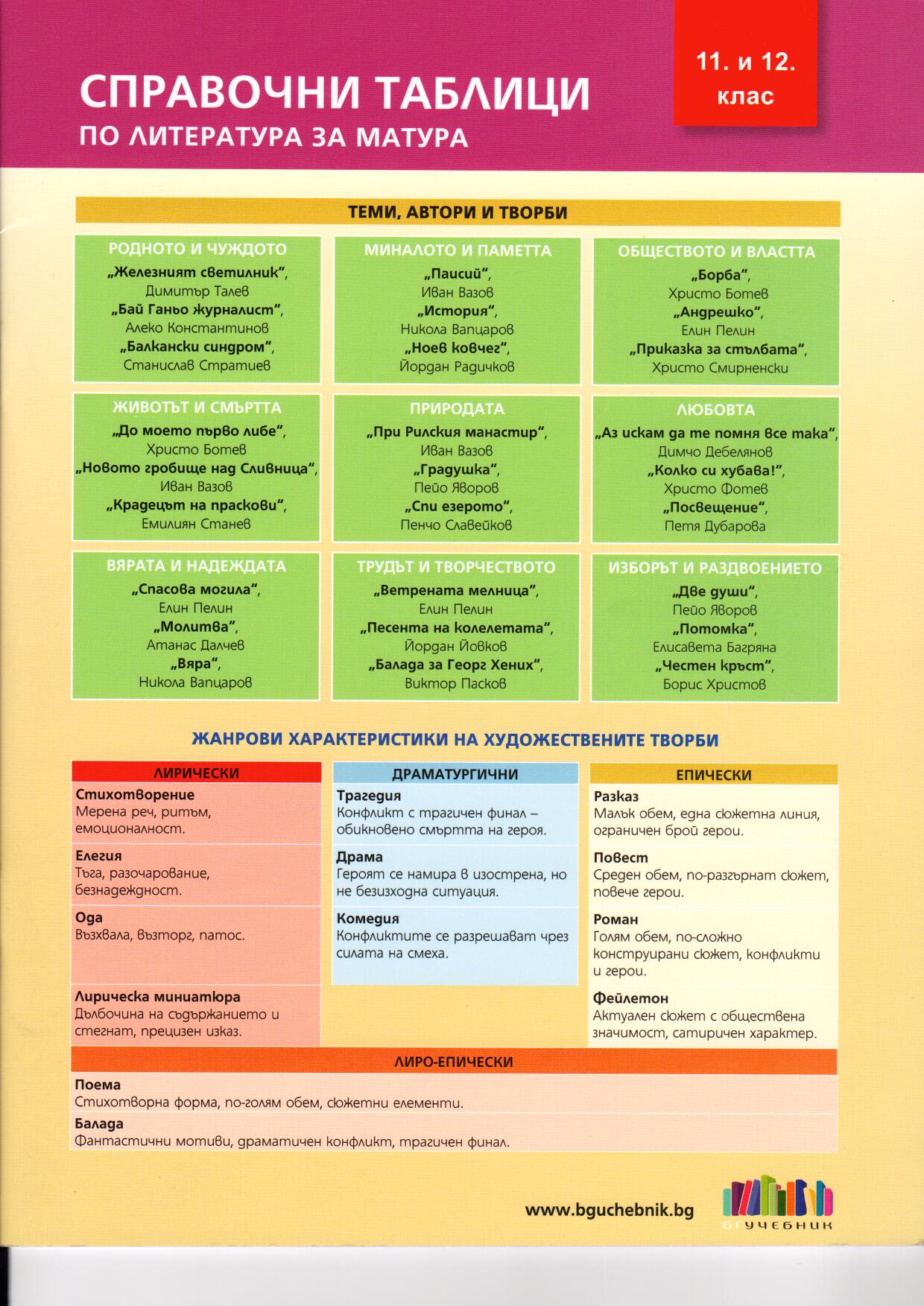 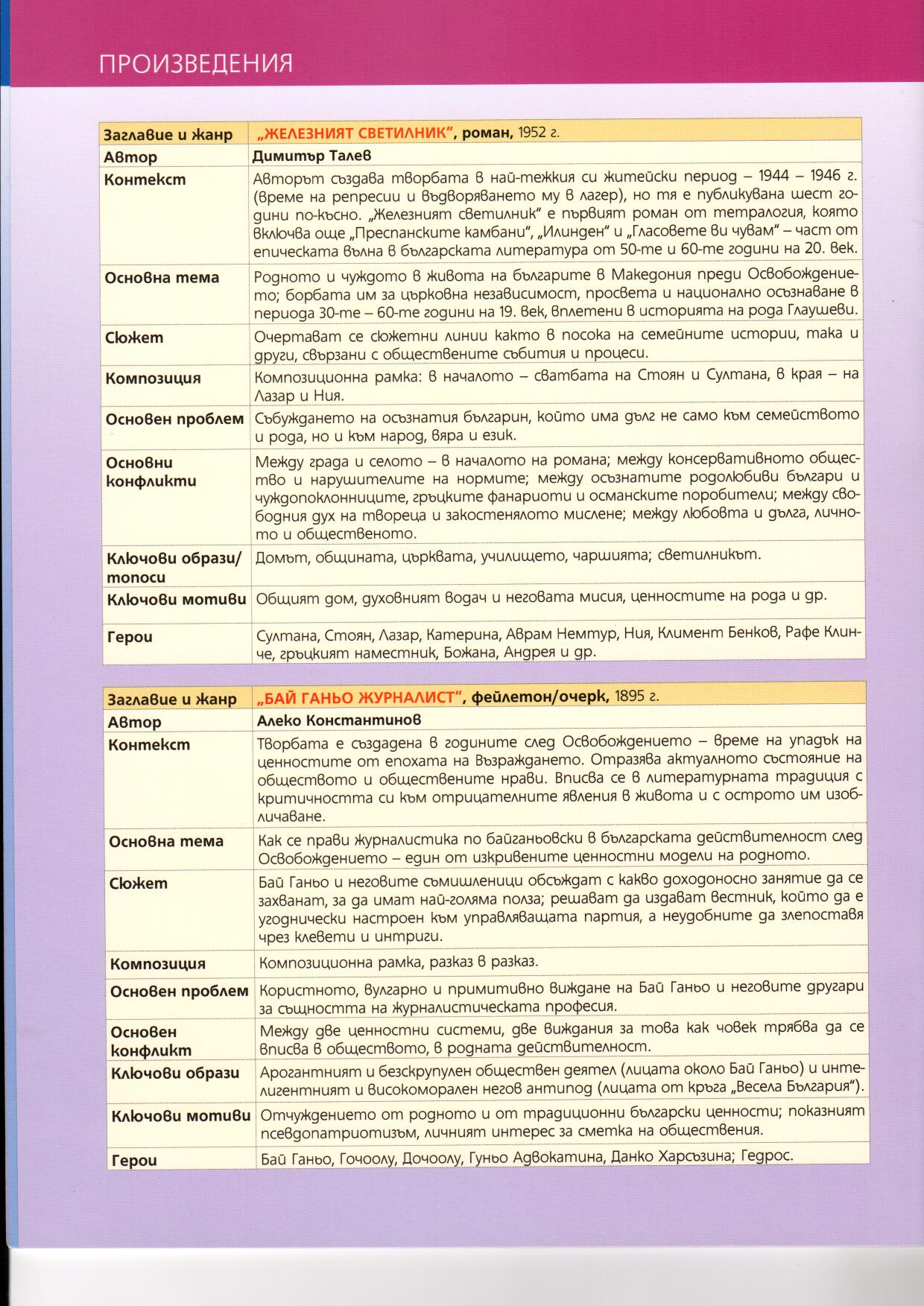 ВАЖНО!Ваня Майсторска „Справочни таблици по литература за матура 11. и 12. клас. Ползват се само в читалнята на  библиотека.I.Родното и чуждотоI.1.Железният светилник“ – Димитър ТалевI.2. „Бай Ганьо журналист“ – Алеко КонстантиновI.3. „Балкански синдром“ – Станислав СтратиевРодното и чуждото - В: Б ъ л г а р с к и език.Подготовка за държавен зрелостен изпит.Общообразователна подготовка 11. – 12. клас.-София: КЛЕТ БЪЛГАРИЯ, 2021 .- с. 5-13 .Авт. Димитрова,Димка,Б.Минков и др.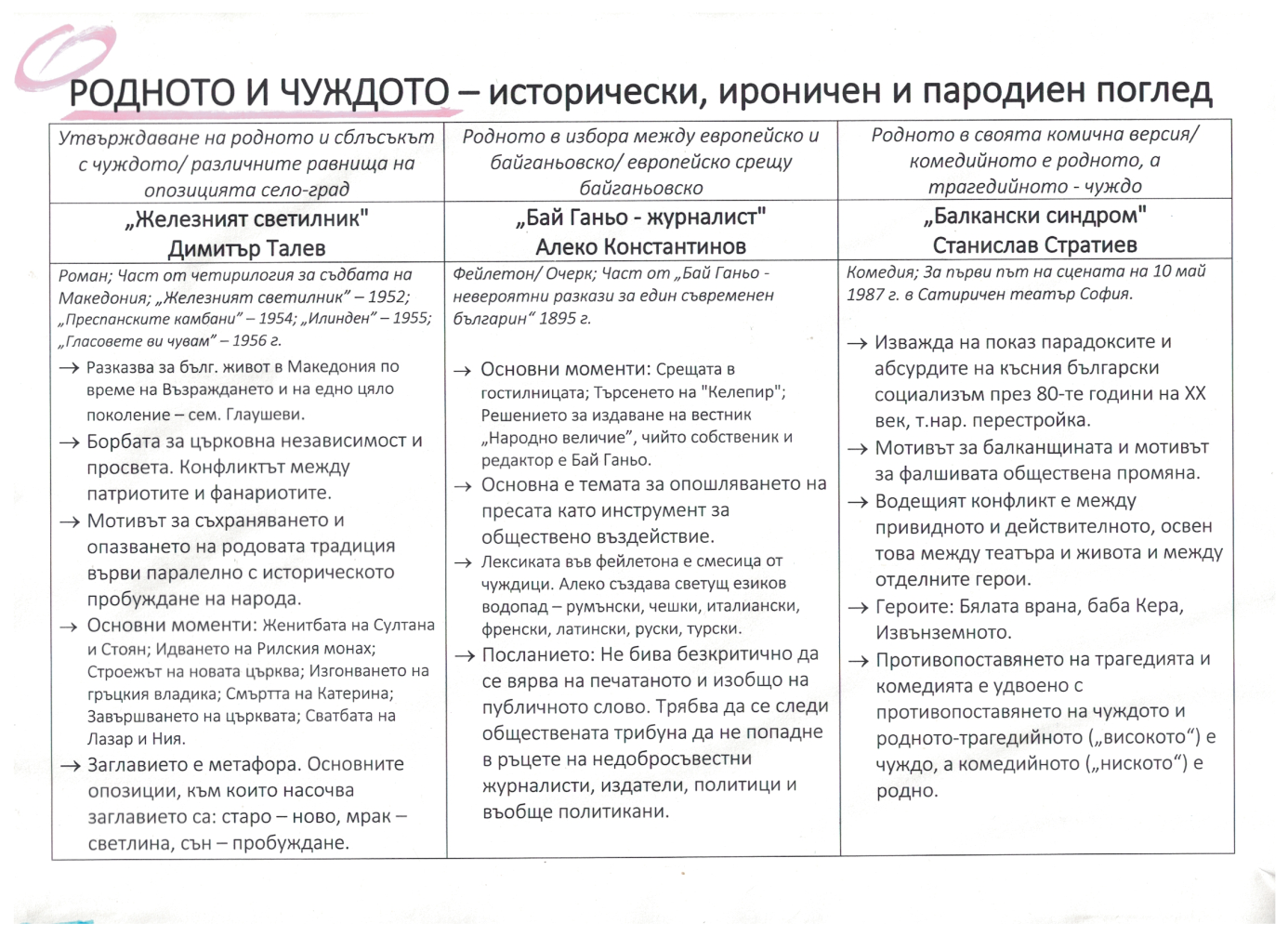          I.1.Железният светилник“ – Димитър Талев „ЖЕЛЕЗНИЯТ светилник“.Традициите на рода и новите духовни сетивана времето . // Г и м н а з и с т ,2002 , № 17 , с.6.„ЖЕЛЕЗНИЯТ светилник“.Духовната свобода – личен човешки избор . //Г и м н а з и с т , 2002 , № 18 , с.6.„ЖЕЛЕЗНИЯТ светилник“.Микрокосмосът на Талевите герои . // Г и м н аз и с т ,2002 , № 20 , с.5 ( ЛАЗАР и НИЯ)„ЖЕЛЕЗНИЯТ светилник“.Родовата съдба на личността. // Г и м н а з и с т,2003 , № 25, с.„ЖЕЛЕЗНИЯТ светилник“.Лазар Глаушев- обединителят на преспанци .// Г и м н а з и с т , 2006 , № 21, с.10 и 11.„ЖЕЛЕЗНИЯТ светилник“.Женските образи в романа . // Г и м н а з и с т,2007, №20, с.7 ;№ 21 , с.7.„ЖЕЛЕЗНИЯТ светилник“.Процесът на пробуждането на народостното съзнание и на човешкото достойнство на българина ., . // Г и м н а з и с т,2007 , № 22 , с.7.„ЖЕЛЕЗНИЯТ светилник“.Пламъкът на семейното огнище . // Г и м н а зи с т ,2003 , № 20 , с.6„ЖЕЛЕЗНИЯТ светилник“.Светлината на бунта срещу духовното робство .// Г и м н а з и с т, 2004 , № 20 , с.7.„ЖЕЛЕЗНИЯТ светилник“.Талевите символи в „Железният светилник“ .// Г и м н а з и с т ,2004 , № 21 , с.7.„Железният светилник“- националната душевност в романа. // Г и м н аз и с т ,2005 , №20 , с.7. ;№ 21 , с.7 и 11.„Железният светилник“- националната душевност в романа. // Г и м н а з и с т ,2012 , № 20 , с.10-12.„ЖЕЛЕЗНИЯТ светилник“.Трудният и дълъг път на духовното съзряване.// Г и м н а з и с т ,2013 , № 19 ,с.12.„ЖЕЛЕЗНИЯТ светилник“ .„Идеше ново време за всички“.Човекът и времето в романа. // Г и м н а з и с т ,2007 , № 23 , с.7.„ЖЕЛЕЗНИЯТ светилник“.Човекът и променящото се време . // Г и м н а зи с т ,2009 , № 21 , с.10 и 11.„ЖЕЛЕЗНИЯТ светилник“.Пътят на просветлението и стремежът към достоен човешки живот . // Г и м н а з и с т ,2010 , № 17,с.6.Без духовен светилник няма достоен човешки живот . // Г и м н а з и с т ,2008 , № 21 , с.7.Ренесансовата личност срещу консервативната патриархалност . // Г и мн а з и с т ,2005 , № 21 , с.10.Духовният светилник на Талев . // Г и м н а з и с т ,2001 , № 17 , с.6. ; 2011, № 20 , с.11-12.Човешката драма на Султана. // Г и м н а з и с т ,2001 , № 18 , с.6.Конфликтът между патриархалното и новото време в образа на Султана.// Г и м н а з и с т ,2009 , № 20 , с.10.Силата и слабостта на Султана . // Г и м н а з и с т ,2008 , № 19 , с.7 и 10.; № 20 , с.6.Катерина . // Г и м н а з и с т ,2002 , № 17 , с.6. ;№18 , с.6 , ;№20, с.6.Катерина .. // Г и м н а з и с т ,2004 , №20 , с.7.Катерина„Железният светилник“.Женските образи в романа. // Г и м н аз и с т ,2007 , №20 , с.7. ;№21 , с.7.I.Родното и чуждото       I.2. „Бай Ганьо журналист“ – Алеко КонстантиновКОНСТАНТИНОВ,Алеко.“Бай Ганьо“.Бай Ганьо – безсмъртен образ в бълг.литература. .// Г и м н а з и с т, № 11, 21-27 март 2017, с.7 и 10-13.ТЕСТ върху творчеството на Ал.Константинов. .// Г и м н а з и с т, № 9,1-8 март 2016, с.10-11.  и   № 10, 8– 14 март 2016, с.7 и 10.„Бай Ганьо се върна от Европа“.Горчивите истини на Алеко за човека исвета. .// Г и м н а з и с т, № 8, 23-29 февруари 2016, с.7 и 10.„Бай Ганьо“.Политическата мимикрия на Бай Ганьо“ .// Г и м н а з и с т,№ 9, 1-8 март 2016, с.7 и 10. „Бай Ганьо се върна от Европа“.Политическата поквара на байганьовците.// Г и м н а з и с т, № 7, 16-22 февруари 2016, с.6,7 и 10.„Бай Ганьо“.Сблъсъкът на следосвобожденския българин с цивилизацията.// Г и м н а з и с т, № 6, 9-15 февруари 2016, с.6-7.„Бай Ганьо“ – горчивата истина за байганьовщината. // Г и м н а з и с т,№ 8, 24 февр.- 2 март 2015, с.7-10.„БАЙ ГАНЬО“.Европеизъм в националната художествена традиция. // Г им н а з и с т, 2001 , № 4 , с.5.„БАЙ ГАНЬО“.Първата модерна творба на българския европеизъм в националната художествена традиция. // Г и м н а з и с т, 2001 , № 5 ,с.5.„БАЙ ГАНЬО“.Винаги актуалният Бай Ганьо. // Г и м н а з и с т, 2014 , №16 , с.6 и 7.„БАЙ ГАНЬО“... // Г и м н а з и с т, 2002 , № 4 , с.6.„БАЙ ГАНЬО“.Пътуващият човек в творчеството на Алеко. // Г и м н а з ис т, 2007 , № 7 , с.5.„БАЙ ГАНЬО“. И БР.. // Г и м н а з и с т, 2003 , № 9, с.6. ;№ 10 , с.6.„БАЙ ГАНЬО“.Образите на Бай Ганьо в сблъсък с чуждата и нашата  действителност. // Г и м н а з и с т, 2013 , № 14 , с.6 и 7.„БАЙ ГАНЬО“.Реалното и мнимото пътуване на автор и герой. // Г и м н аз и с т, 2013 , № 15 , с.5.„БАЙ ГАНЬО“.Образът на БАЙ ГАНЬО в изкуството. // Г и м н а з и с т,2013 , № 16 , с.10.„БАЙ ГАНЬО“.бай Ганьо в сблъсък с другостта. // Г и м н а з и с т, 2006 ,№ 14 , с.5.„БАЙ ГАНЬО“.Алеко и Бай Ганьо – двубоят на епохата. // Г и м н а з и с т,2009 , № 12 , с.4 и 5.„БАЙ ГАНЬО“.Най-трагичната книга в българската литература. // Г и м н аз и с т, 2004 , № 13 , с.6.„БАЙ ГАНЬО“.Безсмъртният образ на Бай Ганьо. // Г и м н а з и с т, 2005, № 9 , с.5 и 6. ; № 10 , с.6.„БАЙ ГАНЬО“.Кризата в националната идеология. // Г и м н а з и с т,2009 , № 25 , с.3.„БАЙ ГАНЬО“.Бай Ганьо и характерологията на българина. // Г и м н а зи с т, 2008 , № 10 , с.5 ;№ 11 , с.5.„БАЙ ГАНЬО“.Бай... и кризата на националната идеология. // Г и м н а з ис т, 2009 , № 13, с.5 и 6.„БАЙ ГАНЬО“. // Г и м н а з и с т, 2014 , № 15 , с.7.„БАЙ ГАНЬО“Байганьовшината- „ есенцията“ на печалнатадействителност. // Г и м н а з и с т, 2011 , № 12 , с.6 и 7.„БАЙ ГАНЬО“Безсмъртният образ на Бай Ганьо. // Г и м н а з и с т, 2012 ,№ 9 , с.6, 7 и 10. ; № 10 , с.6 и 7.„БАЙ ГАНЬО“ ВАЗОВ и Алеко- две гледни точки към българското.(„БАЙГАНЬО“). // Г и м н а з и с т, 2004 , № 14, с.6.; 2009 , № 23 , с.10 -11.„БАЙ ГАНЬО“ („ДО ЧИКАГО И НАЗАД“ и „Бай Ганьо“).Мотивът за пътя ипътуването. // Г и м н а з и с т, 2007 , № 9 , с.5.„БАЙ ГАНЬО - рожба на българското самосъзнание. // Г и м н а з и с т, № 9, 3-9 март 2015, с.6-7.I.Родното и чуждото                              I.3. „Балкански синдром“ – Станислав Стратиев  ....................................................................................................................................................                                             II.Миналото и паметта II.1. «Паисий» - Иван Вазов II. 2. „История“ – Никола Вапцаров II.3. «Ноев ковчег» - Йордан радичковМиналото и паметта- В: Б ъ л г а р с к и език.Подготовка за държавен зрелостен изпит.Общообразователна подготовка 11. – 12. клас.-София: КЛЕТ БЪЛГАРИЯ, 2021 .- с.14-22 .Авт. Димитрова,Димка,Б.Минков и др.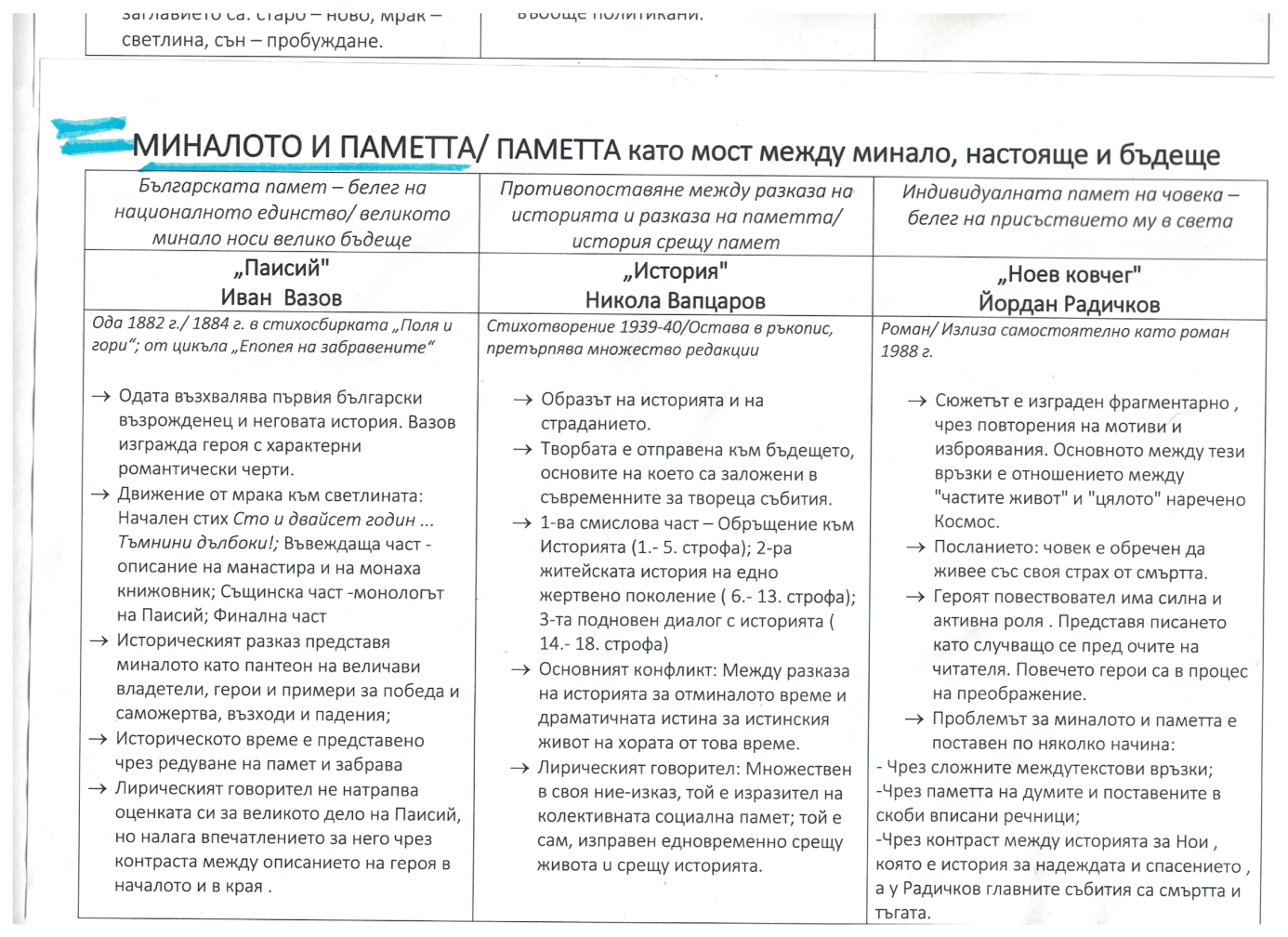 II.Миналото и паметта                                    .1. «Паисий» - Иван Вазов„Паисий“.// Г и м н а з и с т,2003 , №39 , с.5.„Паисий“ Духовното величие на бълг.“светогорец“ Г и м н а з и с т, 2014 , №5 , с.7.„Паисий“ Възкресяването на миналото като пример на настоящето. // Г и м н а з и с т 2012 , №2 , с.5.„Паисий“.// Г и м н а з и с т,2003 , №39 , с.5.„Паисий“ Духовното величие на бълг.“светогорец“ Г и м н а з и с т, 2014 , №5 , с.7.„Паисий“.Възрожденският подвиг на монаха. // Г и м н а з и с т 2011 , № 1 , с.11. и 12.ВАЗОВ.“Епопея...“Личността, народът и историята в .... // Г и м н а з и с т, № 39, 13-19декември 2016, с. 7-ВАЗОВ.“Епопея...“От роба до „ Епопеята“ . // Г и м н а з и с т, № 39, 13-19 декември 2016, с. 10- и , № 40 , 20  декември 2016, с.10-13.II.Миналото и паметта                            2. „История“ – Никола Вапцаров„МОТОРНИ ПЕСНИ“ Епохите като лична съдба в стих.“История“ 14/04 7. . // Г и м н а з и с т 2004  ,  № 14 ,  с.7. и 10ЧОВЕКЪТ  и историята в поезията на Н.Вапцаров . . // Г и м н а з и с т 2005  ,  №15  ,  с.7.II.Миналото и паметт                             3. «Ноев ковчег» - Йордан радичковПисател с необичаен стил и поетика.// Р И К И Кандидат –гимназист, , №20 , 27 май-2 юн 2014, с.12.-13...........................................................................................................................III.Обществото и властта III.1. „Борба“ – Христо Ботев III.2. «Андрешко» - Елин Пелин III.3. «Приказка за стълбата» - Христо СмирненскиОбществото и властта  - В: Б ъ л г а р с к и език.Подготовка за държавен зрелостен изпит.Общообразователна подготовка 11. – 12. клас.-София: КЛЕТ БЪЛГАРИЯ, 2021 .- с.23-33Авт. Димитрова,Димка,Б.Минков и др.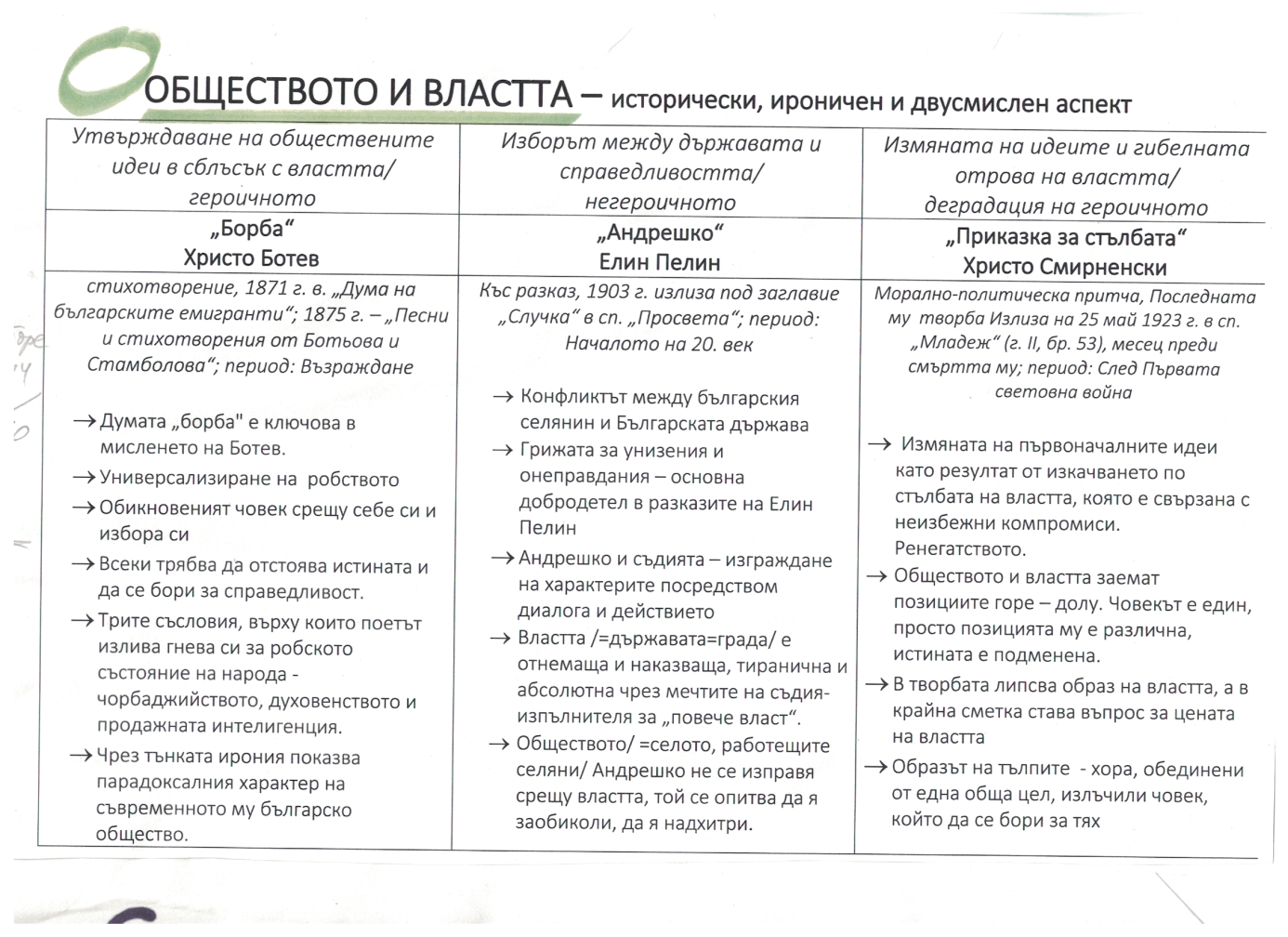 III.Обществото и властта                 III.1. „Борба“ – Христо БотевБОТЕВ,Хр.“Борба“.Борбата срещу „зло безконечно“ в стих. „Борба“ . // Г и м н а з и с т, № 33,1-7ноември 2016, с.7 и 10. „Борба“ – Пътят към свещени конец. . // Г и м н а з и с т,2008 , №31 , с.6.„Борба“ –„Тъй върви светът!Лъжа и робство на тая пуста земя царува“ . // Г и м н а з и с т, 2008, № 34 , с.5. „Борба“--„Елегия“ и „Борба“ –елегичен протест срещу злото. . // Г и м н а з и с т,2003 , №30с.5.„Борба“ --„Елегия“.- и „Борба“ –Елегичният протест срещу „зло безконечно“ . // Г и м н а з и с т,.2014 , №32 , с.10.-11.III.Обществото и властта                III.2. «Андрешко» - Елин ПелинДУХОВНАЯТА СИЛА И НРАВСТВЕНОТО БОГАТСТВО НА ЧОВЕКА В РАЗКАЗИТЕ НА.... // Г и м н а з ис т,2005 , № 26 , с.6 и 7.ЛАЙТМОТИВНИ теми и образи в разказите на .... // Г и м н а з и с т,2000 , № 33 , с.6.БИТ И ДУШЕВНОСТ НА БЪЛГАРИНА В ХУДОЖЕСТВЕНИЯТ СВЯТ НА Елин-Пелиновите разкази. // Ги м н а з и с т,2001 , №29 , с .6.„АНДРЕШКО“.,“НА ОНЯ СВЯТ“,“ МЕЧТАТЕЛИ.Социалната съдба на селянина. // Г и м н а з и с т,2011 , № 20, c.10.„АНДРЕШКО“.Пътищата на спасението в „Андрешко“.,“ЗАДУШНИЦА“,,СПАСОВА МОГИЛА“. // Ги м н а з и с т,2002 , №25 , с. 6.III.Обществото и властта              .3. «Приказка за стълбата» - Христо Смирненски„ПРИКАЗКА за стълбата“. // Г и м н а з и с т, № 33, 1-7 ноември 2016, с.13-14.„ПРИКАЗКА ЗА СТЪЛБАТА“ . // Г и м н а з и с т ,2001 , № 40 c.6.„ПРИКАЗКА ЗА СТЪЛБАТА“ . // Г и м н а з и с т, 2003 , № 35 , с.6.„ПРИКАЗКА ЗА СТЪЛБАТА“ . // Г и м н а з и с т ,2005 , № 33 , с.7.„ПРИКАЗКА ЗА СТЪЛБАТА“.Пътят към властта, илата и богатството. // Г и м н а з и с т ,2007 , №35 , с.7.......................................................................................................IV. Животът и смърттаiV.1. «До моето първо либе» - Христо БотевIV.2. «Новото гробище над Сливница» - Иван ВазовIV.3. «Крадецът на праскови» - Емилиян СтаневЖивотът и смъртта   -В: Б ъ л г а р с к и език.Подготовка за държавен зрелостен изпит.Общообразователна подготовка 11. – 12. клас.-София: КЛЕТ БЪЛГАРИЯ, 2021 .- с.34-43.Авт. Димитрова,Димка,Б.Минков и др.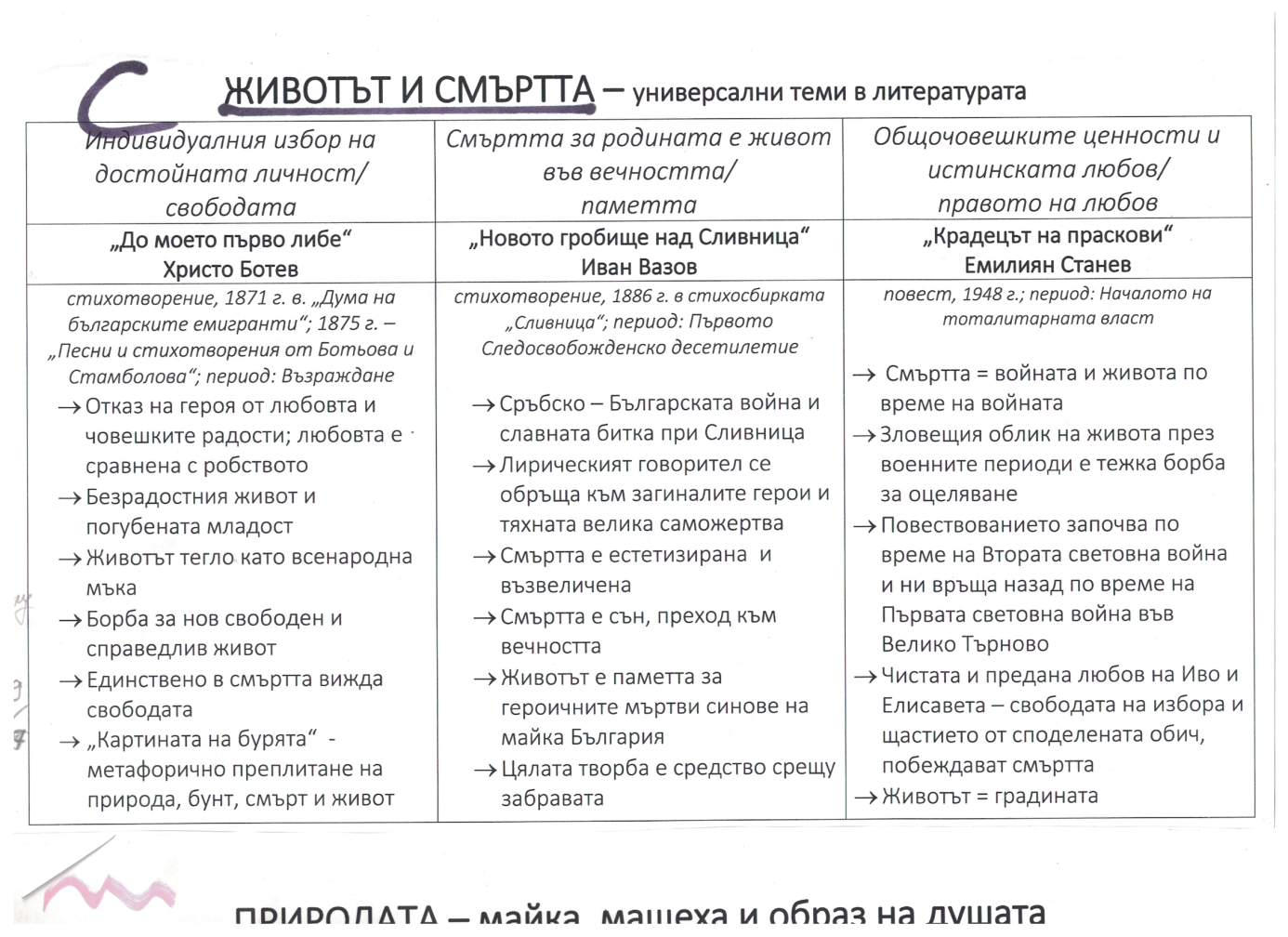 IV. Животът и смърттаiV.1. «До моето първо либе» - Христо БотевТемата за любовта и свободата в „До моето първо либе“. // Г и м н а з и с т, № 30, 20-26 окт.2015, с. 11.До моето първо либе“ . // Г и м н а з и с т,2002 , №30 , с.5. ; №31 , с. 5.„До моето първо либе“ . // Г и м н а з и с т,2004 , №29 , с. 6. и №30 , с. 6.“До моето първо либе“-/“Запей, или млъкни, махни се!“/ . // Г и м н а з и с т,2014 , №30 , с.7. и10. „До моето първо либе“ . // Г и м н а з и с т,2011 , №43 , с.10. и 11./Сблъсъкът на порива за лично щастие с гражданския дълг/„До моето първо либе“ – измеренията на любовта. // Г и м н а з и с т, 2009 , №33 , с.7 и 11.IV. Животът и смъртта               IV.2. «Новото гробище над Сливница» - Иван Вазов„Новото гробище над Сливница“.Прослава на жертвоготовността в името на родината. // Г им н а з и с т, 2009 , № 1 , с. 6.„Новото гробище над Сливница“Прослава на жертвоготовността. // Г и м н а з и с т, 2014 , № 8, с.7. и 10.„Новото гробище над Сливница“. // Г и м н а з и с т, 2003 , № 41 , с.5. и 6. и , № 42 , с.5. и 6. „Линее нашто поколение“ и „Новото гробище над Сливница“. // Г и м н а з и с т, 2012 , № 1 ,с.6.„Линее нашто поколение“ и „Новото гробище...“Между разочарованието и националнатапочит. // Г и м н а з и с т, 2011 , № 4 , с.6.IV. Животът и смъртта                  IV.3. «Крадецът на праскови» - Емилиян СтаневСТАНЕВ,Емилиян.“Крадецът на праскови“.Драмата на една любов.// Р И К И Кандидат –гимназист,№ 4, 31 януари – 6 февруари 2017, с.8-14. и с.14-15.СТАНЕВ.Емилиян.“Крадецът на праскови“.Композиция, тема, основен конфликт.// Р И К ИКандидат –гимназист,№ 2 , 17-23 януари 2017,с.13-15. ;  и  №3, 24-30 януари 2017, с.13-15. /Проблемът на избора/„Крадецът на праскови“.ТЕСТОВИ задачи.// Р И К И Кандидат –гимназист,№ 8, 23-29 февр.2016, с. 12-13.„Крадецът на ...“.Любовта - най-светлото и възвишено чувство.// Р И К И Кандидат –гимназист,№ 7, 16-22 февруари 2016, с. 12-13.„Крадецът на праскови“.Моралната победа на любовта над еснафското ограничение. // Р И КИ Кандидат –гимназист,№ 6, 9-15 февруари 2016, с. 11-13 .„КРАДЕЦЪТ НА ПРАСКОВИ“.Любов, озарена от духовността.// Р И К И Кандидат –гимназист, ,№7 ,18-24 февр. 2014, с.12.-13. ; №8 ,25-31 март 2014, с.13.-14.„КРАДЕЦЪТ НА ПРАСКОВИ“.Любовта- антитеза на войната.// Р И К И Кандидат –гимназист, ,№9 ,4-10 март 2014, с.11.-13.ТЕСТОВИ задачи върху „КРАДЕЦЪТ НА ПРАСКОВИ“.// Р И К И Кандидат –гимназист, , №10 , 11-17 март 2014, с.12.-13.„КРАДЕЦЪТ НА ПРАСКОВИ“.Няма нищо по-тягостно от повторението на миналото..// Р И К ИКандидат –гимназист, 2008 , №15 , с.11. ; №16 , с.11.„КРАДЕЦЪТ НА ПРАСКОВИ“.Повест за любовта.// Р И К И Кандидат –гимназист, 2008 , №17 ,с.11.„КРАДЕЦЪТ НА ПРАСКОВИ“. Жадуваната,изстрадана и невъзможна любов. .// Р И К ИКандидат –гимназист, 20-26 ян. 2015 , №3 , с.12.-13.„КРАДЕЦЪТ НА ПРАСКОВИ“.Ролята на разказвача в повестта.// Р И К И Кандидат –гимназист,27ян-2февр. 2015 , №4 , с.12.-13.„КРАДЕЦЪТ НА ПРАСКОВИ“.// Р И К И Кандидат –гимназист, 13-19 ян.2015 , №2 , с.12.-13.ТЕСТОВИ задачи върху „КРАДЕЦЪТ НА ПРАСКОВИ“.// Р И К И Кандидат –гимназист, , №10 , 11-
 17 март 2014, с.12.-13..................................................................................................................................................V. Природата V.1. «При Рилския манастир» - Иван Вазов V.2. «Градушка» - Пейо Яворов V.3. «Спи езерото» - Пенчо СлавейковПриродата -В: Б ъ л г а р с к и език.Подготовка за държавен зрелостен изпит.Общообразователна подготовка 11. – 12. клас.-София: КЛЕТ БЪЛГАРИЯ, 2021 .-  с.44-53. Авт. Димитрова,Димка,Б.Минков и др.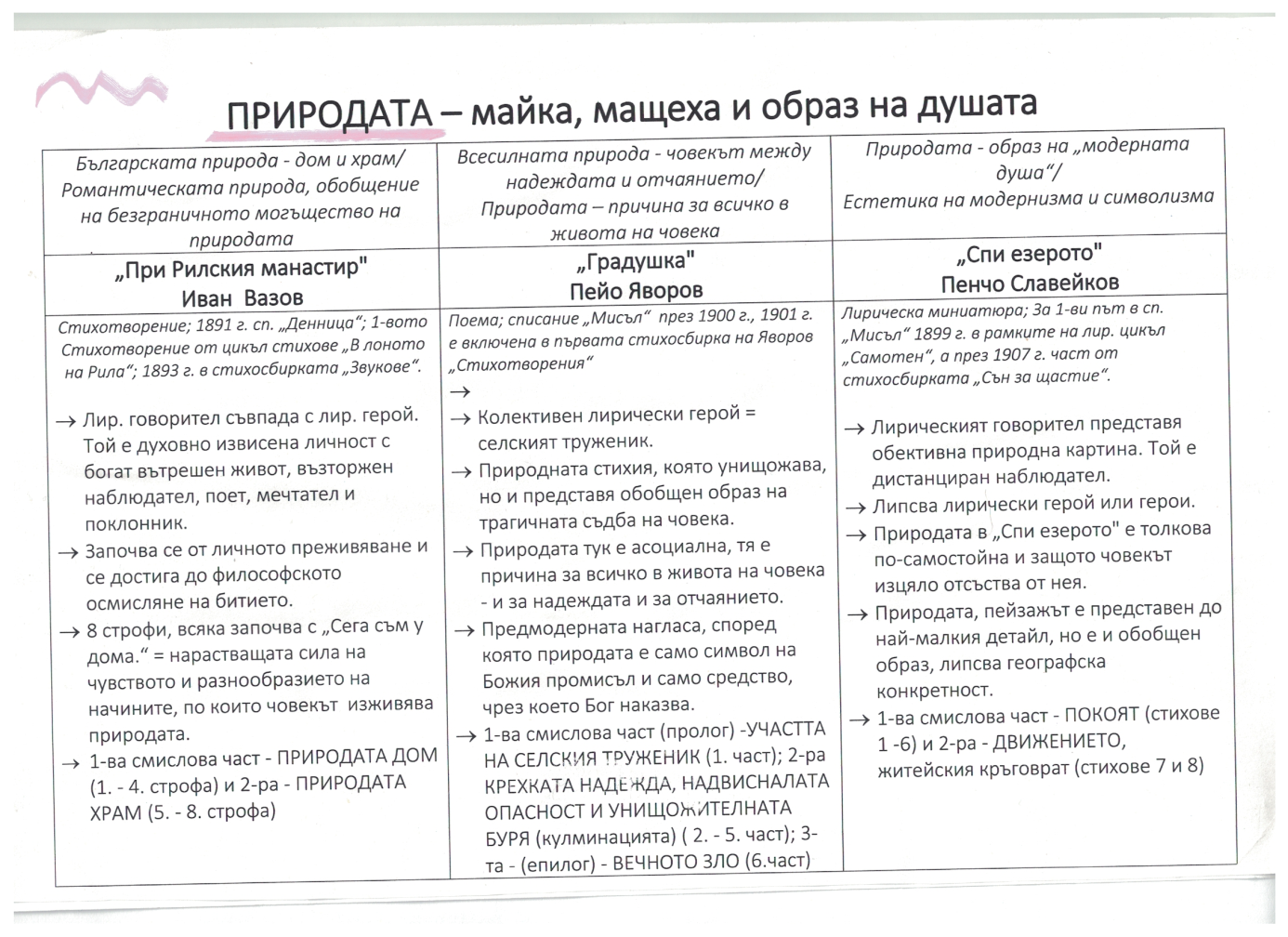 V. Природата                                V.1. «При Рилския манастир» - Иван ВазовВазов –вдъхновен певец на всичко български и родно.. // Г и м н а з и с т, 2010,№47, с.7. и 10.Любовта на поета към всичко българско и родно. // Г и м н а з и с т,2008 , №1 , с.5.Родното в поетическия свят на Вазов точки към българското . // Г и м н а з и с т, 2005 , №26 , с.4. и 5.Ив. Вазов и Алеко – две гледни точки към българското. // Г и м н а з и с т, 2009 , №23, с.10. и11.Ив. Вазов и Алеко – две гледни точки към българското. // Г и м н а з и с т, 2004 , №14, с.6./ „Към природата“,“При Рилския манастир“,“Вечерният час“/ . // Г и м н а з и с т,2009 , №39 ,с.7.Природата в лириката на Вазов. // Г и м н а з и с т, 2004 , №9 , с.6.Българската природа в творчеството на Иван Вазов. // Г и м н а з и с т, 2015 , №2 , с.7. и10./“Отечество любезно...“,“Към природата“,“Борът“,“При Рилския манастир“/Природата в лириката Вазов. // Г и м н а з и с т, 2004 , №9 , с.6.Природата – „божи дар“. // Г и м н а з и с т,2010 , №48 , с. 7.Природата – „божи дар“/ЛИС „При Рилския манастир“, и „Ни лъх не дъхвал... // Г и м н а з и с т,2006 , №26 , с.4.„Отечество любезно...“. „При Рилския манастир“,Патриотичев възторг и молитвенопреклонение пред родното. // Г и м н а з и с т,2013 , №1 , с.6.Вазов и българската природа. // Г и м н а з и с т, 2006 , №40 , с.6. и 7.ВАЗОВ.Ив. В:ПРИРОДАТА-„божи дар“. (ЛИС)По Вазов и Славейков („Ни лъх не дъхва надполени“ . // Г и м н а з и с т, 2006 , №26 , с.4.„При Рилския манастир“,,“Сега съм у дома“. // Г и м н а з и с т, 2004 , №23 , с.10.V. Природата                    V.2. «Градушка» - Пейо Яворов„ГРАДУШКА“.Драмата на човешкото безсилие пред природната стихия. // Г и м н а з и с т , 2010, №15 с.6.„ГРАДУШКА“.Трагичната обреченост на човешкия труд . // Г и м н а з и с т ,2012 , № 17 с.6.„ГРАДУШКА“.Поетична симфония на селското страдание . // Г и м н а з и с т ,2011 , № 17 с.7 и 10.„ГРАДУШКА“.Символните измерения на злото в човешката социална съдба . // Г и м н а з и с т,2002 , № 14 с.7.„ГРАДУШКА“,“Песен на песента ми“)ТРАГИЗЪМ и фатални съвпадения . // Г и м н а з и с т ,2002, № 12 с.6 и 7.„ГРАДУШКА“ „ПЕСЕН НА ПЕСЕНТА МИ“ . // Г и м н а з и с т ,2002 , № 15 с.6.V. Природата V.3. «Спи езерото» - Пенчо Славейков„СПИ ЕЗЕРОТО“. Самотната тишина на съзерцанието. // Г и м н а з и с т, 2006 , № 18 , с.5.„СПИ ЕЗЕРОТО“.В света на съкровениоте душевни трепети. // Г и м н а з и с т, 2009 , № 16 ,с.6„СПИ ЕЗЕРОТО“.В: „РАЛИЦА“. „СПИ езерото“ . // Г и м н а з и с т, 2003 , № 16 , с.6.